习题讲解老王每月收入120元，全部用来购买商品X和Y。他的效用函数为U＝XY，X的价格是2元，Y的价格是3元。试求：（1）为使老王的效用最大化，他购买的X和Y各为多少？（2）假设X的价格提高0.44，Y的价格不变，为使老王获得的效用水平不变，他的收入应该增加多少？ 解：（1）为使老王的效用最大化，构造拉格朗日函数：得  （2）假设X的价格提高0.44，则为使老王获得的效用水平不变，构造拉格朗日函数：得 所以需总收入即需要增加收入：132.54-120=12.54经济体中有两种消费者A和B，已知两者的效用函数为：，而，已经知道A有3单位X和2单位Y，而B有1单位X和6单位Y，又知道经济体中有50个A消费者，和100个B消费者。他们能够通过市场交易来实现效用的最大化。那么请推导市场的均衡价格和两类消费者的消费量。解：对于消费者A来说，用拉格朗日方法        　                   得：对于消费者B来说　　用拉格朗日方法                          得：又交换前后X和Y的数量保持不变，所以从而      得，所以，，，若某人的效用函数为=，其中常数，试证明在商品价格为常数时，该人的收入—消费曲线为一条过原点的直线。解：效用函数：      设商品价格分别为，设收入为    则有       构造拉格朗日函数    一阶条件：解得：因为和都是常数，所以可以令此时有同理也有所以该人的收入—消费曲线为一条过原点的直线。一个消费者每月用200元购买两类食品：肉制品平均每磅4元，豆制品平均每磅2元。（1）划出他的预算线；（2）如果商家对商品2采取买送的销售办法，试画出新的预算线。若商家对商品2采取买送的销售方法，则当消费者购买到时，其消费量变为，当消费者购买到时，其消费量变为，依次类推，其预算线如图3.30所示。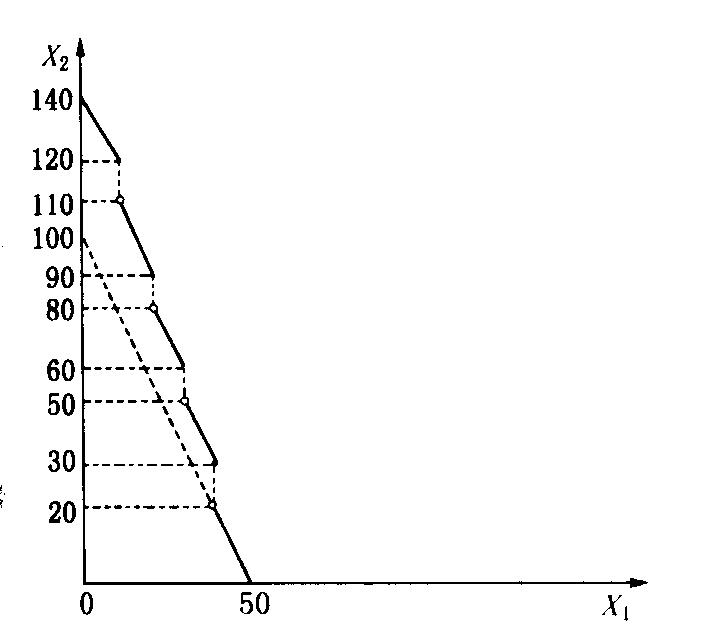 考虑一退休老人，他有一份固定收入，想在北京、上海与广州三城市中选择居住地。假定他的选择决策只根据其效用函数，设该效用函数的形式为，这里。已知北京的物价为，上海的物价为，并且，但，又知广州的物价为。若该退休老人是理智的，他会选择哪个城市去生活？解：老人的目标函数为　　其中m是老人的固定收入可得老人的总效用由P1，P2决定∴他在北京的效用为：他在上海的效用为：他在广州的效用为：又∵∴∴∴他可能会选择去北京或上海，但不会选择去广州。